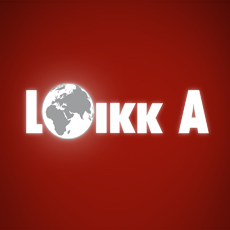 LOIKK A - darījumi ar nekustamo īpašumu - www.loikka.lv
 ;  Birojs Rīgā: Krāslavas iela 12-1,
 ;  tel.: +371 67205216, mob. tel.: +371 29718568, e-pasts: info@loikka.lvIzīrē privātmāju, Jūrmala, Valteri, Rubeņu , хозяйский дом
 (ID: 1886)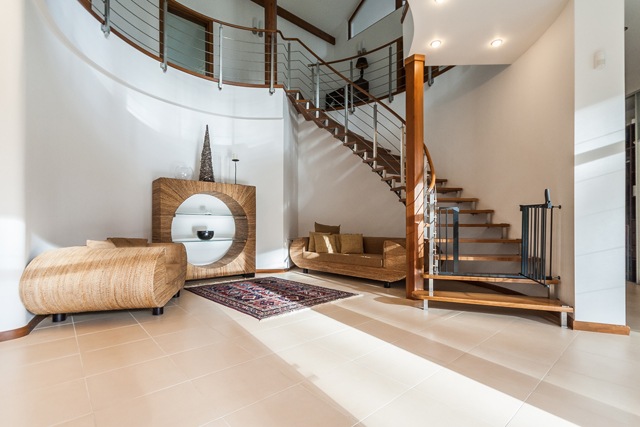 Kontaktinformācija:SIA Loikk A, Genadijs Kirilovs, Tālr.: +371 29521173, E-pasts: direktors@loikka.lv, Skype: direktors23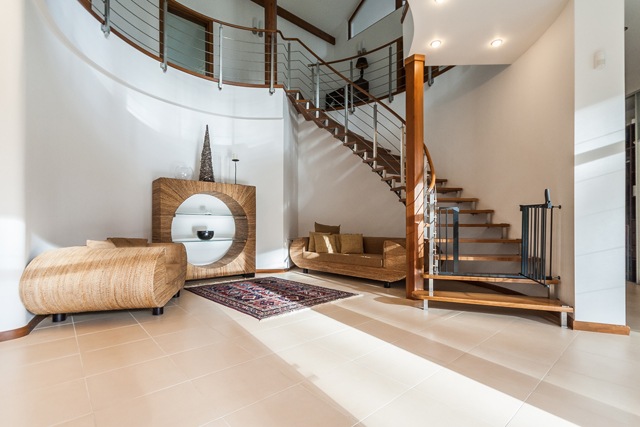 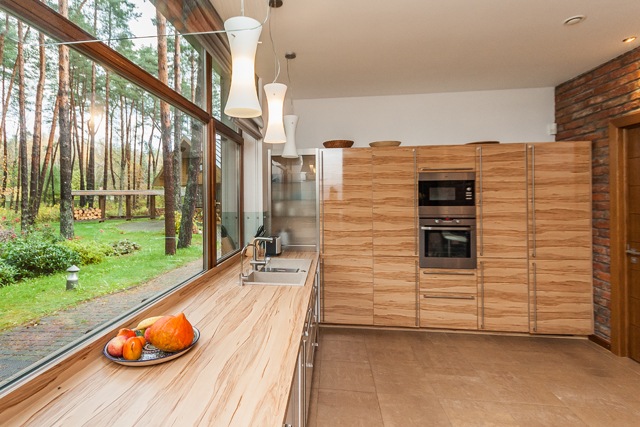 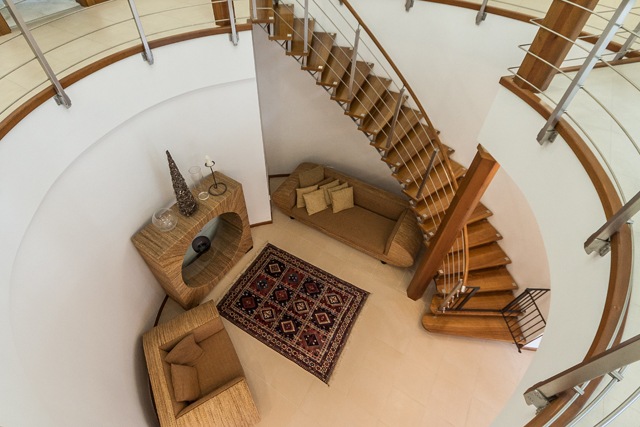 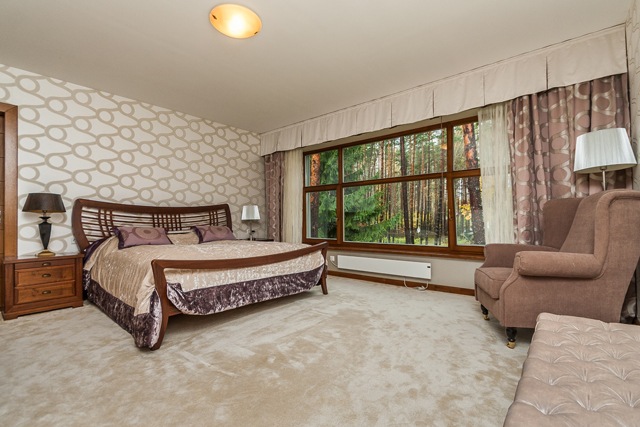 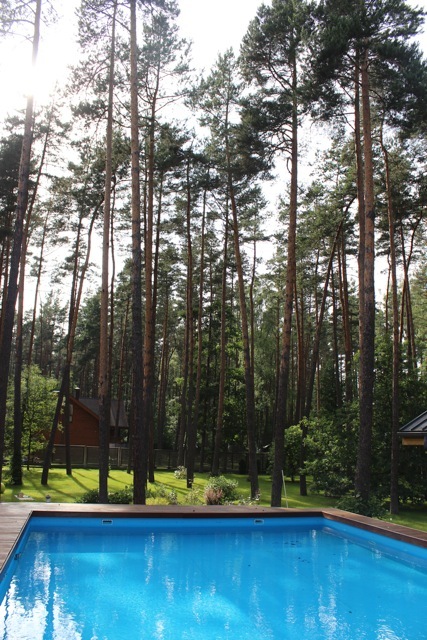 ID:1886Darījums:Izīrē privātmājuTips:Mājas/vasarnīcasCena:6 500 EUR / mēn.,  + komunālie maksājumiCena par m2:1 EUR / m2Vieta:Jūrmala, Valteri, Rubeņu , хозяйский домPlatība:5000 m2Mājas sērija:SpecprojektsUzcelšanas laiks:2006Ērtības:VisasIstabas:5Guļamistabu skaits:3Vannasistabu skaits:4Stāvu skaits:2